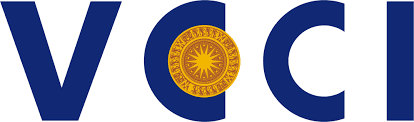 PHIẾU ĐĂNG KÝ HỘI THẢO “DUY TRÌ SẢN XUẤT KINH DOANH VƯỢT QUA COVID -19CÁC BÀI HỌC KINH NGHIỆM QUỐC TẾ”Thời gian: 08:30 – 12:00 ngày 24/09/2021Online: Trực tuyến trên phần mềm ZoomLink đăng ký: https://forms.gle/Y5PUc3KeTXdL8rEi7Tên đơn vị  : …………………………………………………………..............................................Ðịa chỉ: ………………………………………………………………..............................................Ðiện thoại:.................................................. Email:…………………………………..……………..Lĩnh vực kinh doanh:.........................................................................................................................Tên người liên hệ:..............................................................Chức vụ: ………………………………Email: ……………………………………………Mobile:…………………………….…………..Lưu ý: Đơn vị đăng ký tham gia xin gửi Phiếu đăng ký qua email để Ban tổ chức xác nhận và sẽ gửi lại link đăng nhập tham dự hội thảo trực tuyến qua email đã gửi đăng ký	  Ngày             tháng             năm 2021        Người đăng ký             (Ký tên)Thông tin liên hệ:Mr Nguyễn Cảnh Hiếu | Di Động: 0944813084,  024 35744031 - Email: hieunc@vcci.com.vn; Viện Phát triển doanh nghiệp – Phòng Thương mại và Công nghiệp Việt Nam (VCCI)Địa chỉ: Tầng 4, số 9 Đào Duy Anh, Đống Đa, Hà NộiXin chân thành cảm ơn! STTHọ và tênChức vụEmail123